WB: 4.1.20     I      D                         Zero Superhero Quest!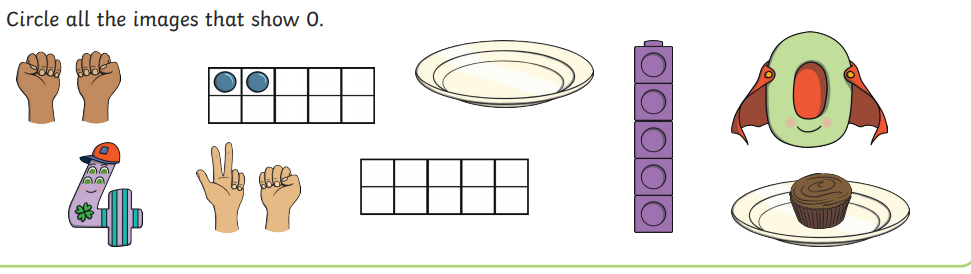 